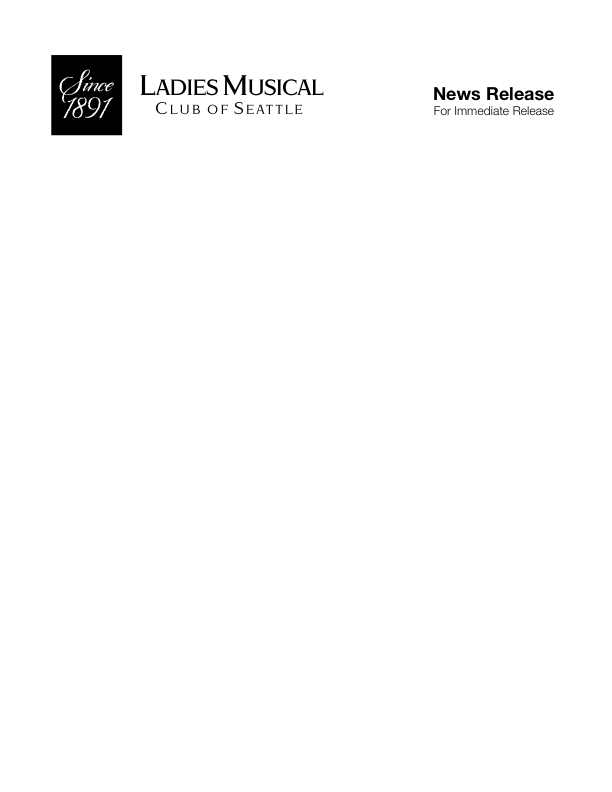 LMC Adds 10 More Performances to its 2017–2018 Season of Free Public Concerts Throughout Metro-Seattle Sixty free performances at SAM, Seattle Public Libraries/Central & West Seattle, Frye Art Museum, Music Center of the Northwest,Bellevue Crossroads Community Center, Mirabella,University House/Wallingford, NEW this season – SeaTac Community Center and St. John’s Episcopal/Kirkland                                                             Ladies Musical Club is one of the top 14 best free events in Seattle.	                           —Lonely Planet, 2015Seattle, WA – September 13, 2017 -The Ladies Musical Club of Seattle (LMC), with an educational mission to foster classical music in its community, is adding 10 more FREE public concerts during its new 2017-2018 Season starting September 30. The member-musicians and their guest artists will present 60 concerts at Seattle Art Museum, Frye Art Museum, Seattle Central Public Library, West Seattle Library, Mirabella, Music Center of the Northwest, University House/Wallingford, Crossroads Community Center Theater in Bellevue, and New venues this season - SeaTac Community Center and St. John’s Episcopal Church/Kirkland (see venue addresses, September-December programs below). All performances are FREE to the public and most are one-hour in length. Concerts at the Music Center of the Northwest are 90-minutes and include post-concert refreshments. NOTE: The first SeaTac Community Center series performance has been moved from October 1 to Saturday, September 30 at 1:00 p.m.2017–2018 LMC Season Program HighlightsTribute to the Life and Works of DebussyMahler’s KindertotenliederRavel’s Histoires naturellesSchumann’s Frauenliebe und -lebenBarber’s Hermit Songs and Knoxville, Summer of 1915Copland’s Appalachian SpringItalian opera from Verdi to VerismoRussian Opera of the 19th CenturyBaroque Opera20th Century OperaString music by Mozart, Kodaly, Brahms, Ravel, Beethoven and GriegAll-Bach Concert, celebrating the birth month of Johann Sebastian BachSpanish music for voice and guitar, solo pianoA full season of activities can be found on the LMC website at www.lmcseattle.org as LMC members also will host classical and world music artists in underserved Seattle Public Schools through its Music in Schools program that collaborates with Meany Hall for the Performing Arts. The 2018 Frances Walton Competition will be held next June at Magnolia Lutheran Church, featuring 20-35 year old classical artists who live, work or study in 19 Western states, performing in piano, voice, strings and instruments. Each fall, competition winners travel the state bringing classical music to outlying Washington communities and schools.For more information about Ladies Musical Club of Seattle, public concert performance schedule and donation options, visit www.lmcseattle.org. Find Ladies Musical Club of Seattle on Facebook, Twitter and Instagram.About Ladies Musical Club of Seattle Ladies Musical Club of Seattle was founded in 1891 by a group of 24 women musicians. Its original mission was to foster an appreciation of classical music in the cultural life of a city that was just starting to find its identity. For more than a century, the LMC members presented a stellar International Artist Series whose make up is literally a Who’s Who list of classical music artist luminaries such as: Sergei Rachmaninoff, Fritz Kreisler, Jascha Heifetz, Marian Anderson, Kirsten Flagstad, Artur Rubinstein, Vladimir Horowitz, Marilyn Horne, Alicia de Larrocha, Nadja Salerno-Sonnenberg, Joshua Bell, and the Chicago Symphony Orchestra, the New York Symphony Orchestra, and the London Chamber Orchestra as well. See the entire list. Although no longer presenting international artists, LMC continues to foster classical music in the community through education, performance and awards. MOHAI houses LMC’s historical archives.–All programs, artists and dates subject to change–Support for the 2017–2018 Season is provided by 4Culture and Seattle Office of Arts & Culture2017–2018 Season Media Sponsor is Classical KING FM 98.1###Media Contact (do not publish) Media requests for photos, interviews and other press items relating to Ladies Musical Club and performing artists are welcome.Mary G. Langholz, LMC communications consultant: vote4arts (at) outlook.com (unavailable 10/6-10/23)Release #1718-3September 13, 2017			              						                                      LMC PUBLIC CONCERT VENUES AND ADDRESSESCrossroads Community Center/Theater, 16000 N. E. 10th Street, BellevueFrye Art Museum/Frye Auditorium, 704 Terry Avenue, SeattleMirabella/Emerald Hall, 116 Fairview Avenue North, SeattleMusic Center of the Northwest, 901 North 96th Street, SeattleSeaTac Community Center, 13735 24th Ave South, SeaTacSeattle Art Museum/Plestcheeff Auditorium, 1300 1st Avenue, SeattleSeattle Public Library/Central/Microsoft Auditorium, 1000 4th Avenue, SeattleSeattle Public Library/West Seattle, 2306 42nd Avenue SW, SeattleSt. John’s Episcopal Church, 105 State Street South, KirklandUniversity House/Wallingford, 4400 Stone Way North, Seattle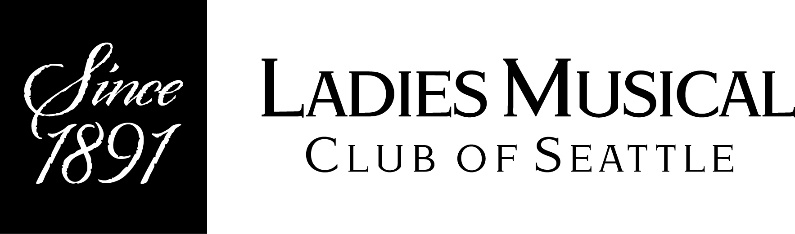 2017 FALL FREE PUBLIC CONCERT SERIESVenues, September – December Dates and TimesAll concerts are FREE and most are approximately one hour long.Current program details are available at www.lmcseattle.org (Public Concert Series)SeaTac Community Center 13735 24th Ave S, SeaTacCo-sponsored by the City of SeaTac Approximate length: 90 minutesSeptember 30 at 1 p.m. Famous French Melodies for Solo Piano and VoiceTiina Ritalahti, Katie Hochman, Ya-Li Lee and Regina Thomas, sopranos
Karin McCullough, Joan Lundquist and Lucy Wenger, pianoSeattle Art Museum1300 First Ave, SeattleOctober 5 at 12 p.m.Brahms Songs and Duets and Mahler’s KindertotenliederRegina Thomas, soprano, Gwen Trussler, mezzo soprano, 
Rosemary Bell, oboe, Laurie Heidt, French Horn (guest artist) Shirley Wu and Johanna Mastenbrook, pianoNovember 2 at 12 p.m.Art of Piano: Darkness and LightKarin McCullough, pianoValentina Rodov, pianoGeisa Dutra, pianoDecember 7 at 12 p.m.For Snow Song Cycle by Janet Anderson and Ensemble Works Featuring Recorder Katie Hochman, soprano and Janet Anderson, pianoJill Carlsen, Sabine Endrigkeit, Vicki Boekman (guest artist) and Mike Woolf (guest artist), recordersFrye Art Museum704 Terry Ave, SeattleOctober 7 at 2 p.m.Solo Recitals for Oboe and PianoSharon Jung, oboe, Lucy Wenger, piano and Joyce Gibb, piano November 4 at 2 p.m.The Life and Works of Claude DebussyYa-Li Lee, Clarice Warrick and Jill Carlsen, sopranos
Janene Nelson and Kathryn Vinson, mezzo sopranos
Lucy Wenger and Karin McCullough, piano
Candice Chin, violin
Terry Cook, celloDecember 2 at 2 p.m.Classical Guitar Recital and Histoires Naturelles by RavelHilary Field, guitarDawn Padula, mezzo sopranoSeattle Public Library/ West Seattle Branch2306 42nd Ave SW, SeattleOctober 8 at 3 p.m.LMC Opera Presents “The Italians: Verdi to Verismo”Katie Hochman, Diane Althaus and Regina Thomas, sopranos
Gwen Trussler, mezzo sopranoJennifer Li, pianoNovember 12 at 3 p.m.Soprano Recital and Mozart String Quartet No. 23 in F major, K.590Mele Santos, soprano and Joan Lundquist, pianoKathryn Zufall and Sally Hufbauer, violin
Barb Clagett, viola
Fran Walton, celloDecember 10 at 3 p.m.Schumann’s Frauenliebe und -Leben (Woman’s love and life) Lin Chen, soprano and Nicole Truesdell, pianoSeattle Public Library/Central Branch 1000 Fourth Ave, SeattleOctober 11 at 12 p.m.Mozart String Quartet No. 23 in F major, K.590, and Solo Piano RecitalKathryn Zufall and Sally Hufbauer, violin
Barb Clagett, viola
Fran Walton, celloGeisa Dutra, pianoNovember 8 at 12 p.m.Operetta and Musical Theater Music for Soprano Christine Menschner, soprano and Joan Lundquist, pianoDecember 13 at 12 p.m.Recitals for Solo Voice and PianoAmber Rose Johnson, sopranoValentina Rodov, pianoMirabella116 Fairview Ave N, SeattleOctober 15 at 3 p.m.LMC Opera Presents “The Italians: Verdi to Verismo”Katie Hochman, Diane Althaus and Regina Thomas, sopranos
Gwen Trussler, mezzo sopranoJennifer Li, pianoNovember 19 at 3 p.m.Mozart String Quartet No. 23 in F major, K.590 and “French Romantic Songs and Duets”Kathryn Zufall and Sally Hufbauer, violin
Barb Clagett, viola
Fran Walton, celloKatie Hochman, soprano and Catherine Treadgold, mezzo sopranoJoan Lundquist, pianoDecember 17 at 3 p.m.Recital for Oboe Sharon Jung, oboeMusic Center of the Northwest901 North 96th St, SeattleApproximately 90 minutesOctober 28 at 7 p.m.The Life and Works of Claude DebussyYa-Li Lee, Clarice Warrick and Jill Carlsen, sopranos
Janene Nelson and Kathryn Vinson, mezzo sopranos
Eun Hee Cho, conductor
Candice Chin, Ann Rackl and Kathy Zufall, violins
Janice Gockel, viola
Terry Cook, cello
Madeline Beery, flute
Lucy Wenger and Karin McCullough, pianoDecember 3 at 3 p.m. Original Works by LMC Composers: “Expressions of Winter”Original works for voice and piano by LMC-member composersCrossroads Community Center16000 NE Tenth Street, BellevueNovember 9 at 1 p.m.LMC Opera Presents “Russian Scenes and Arias”Music by Glinka, Mussorgsky, Tchaikovsky, Rimsky-Korsakov and BorodinRegina Thomas and Meg Daly, sopranos
Dawn Padula and Janene Nelson, mezzo sopranos
Maria Khavin, pianoUniversity House, Wallingford4400 Stone Way North, Seattle.November 13 at 7:30 p.m.LMC Opera Presents “Russian Scenes and Arias”Music by Glinka, Mussorgsky, Tchaikovsky, Rimsky-Korsakov and BorodinRegina Thomas and Meg Daly, sopranos
Dawn Padula and Janene Nelson, mezzo sopranos
Maria Khavin, pianoDecember 11 at 7:30 p.m.Music for Solo Oboe and Flute/Oboe EnsembleMadeline Beery, fluteSharon Jung, oboeRosemary Bell, oboe/English horn 